Dansk Taekwondo ForbundIndbydelse kampstævne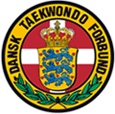 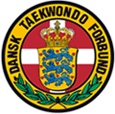 Dato: 25 juni 2016Stævnenavn: Talent og begyndercupArrangør: Hwarang Taekwondoklub RødovreSted: Rødovre Stadionhal, Elstedvej 40, 2610 Rødovre, Denmark  Sidste tilmelding: 30 maj 2016Sidste frist for at afmelde deltager og få refunderet deltagergebyr: 6 juni 2016Udsendelse af endelig orientering og deltagerliste: 10 juni 2016Max antal deltagere: 400 Overnatning: N/APris for overnatning: N/AMulighed for bespisning:CafeteriaEntre:50 kr.Tilmeldingsgebyr: 300 kr.Tilmelding via: http://www.ma-regonline.com/Udenlandske klubber der ønsker at deltage, skal skrive til staevneadm@taekwondo.dk med tilmelding. Alle stævnespørgsmål skal rettes til Stævneadministrator:Søren H Knudsen - staevneadm@taekwondo.dk  - Tlf.nr.:  24664872Det er registrerede klubansvarlige der kan tilmelde, ændre og trække deltagere til stævnet. Ved problemer med tilmelding kontakt Stævneadministrator. Betaling af deltagergebyr sker ved indbetaling på: Sydbank A/S - Reg.: 7703 kontonummer: 0001104755 IBAN-nummer: DK4877030001104755  Bic-kode (SWIFT-adresse): SYBKDK22Der er først tilmeldt når der er gennemført betaling.Der gives ingen dispensationer.Eftertilmelding er ikke muligt.Info lægges på forbundets hjemmeside. Kampregler:DTaF’s kampreglementBEMÆRK: Øvet vil bruge Daedo elektroniske veste, alle øvede skal selv medbringe Daedo sokker.Vejning, (sted og tidspunkt kommer i endelig orientering):23-06-2016, jf. vejesteds liste, forventes Rødovre, Ringsted, Nørrebro, Holbæk Odense, Sønderborg, Fredericia, Risskov, Brande, Aalborg, Esbjerg, Silkeborg og Skanderborg, Frederikssund.Udsendelse af klublister efter vejning:Før stævnet på forbundets hjemmeside:Under stævnet ved opslag på stævnestedet.Forbehold for dato og tidspunkt i de forskellige tidsfrister.Stævne dag:Holdledermøde: 08.45Stævne start: 09.00Frokost: 12.00Start efter frokost: 13.00VIGTIGT Det er kun den klubansvarlige der må tilmelde, lave ændringer eller trække deltagere til stævnet.Alle klubber der ønsker at have deltagere til stævnet skal informere Stævneadministrator om hvem der er klub ansvarligHoldleder vejledning ved DTaF Kampstævner pr. 1. januar 2014Alle klubber skal meddele DTaF Stævneadministrator(STA), hvem der er klubansvarlig for tilmeldinger, ændringer og afbud for deltagerne til DTaF Kampstævner.  Det er udelukkende klubbens formand der kan lave den tilmelding, som skal sendes via e-mail til staevneadm@taekwondo.dk.  Stævnetilmelding:Tilmelding til stævner sker efter DTaF/Turnerings regler og vil fremgå at indbydelse til stævnet.Det er den klub ansvarlige der er registreret ved DTaF/Turnering, der kan tilmelde deltagere til kampstævner i DanmarkDeltagere skal spørge deres klubansvarlige vedrørende stævner.Indvejning:Klubben skal have en ansvarlig holdleder, der har ansvaret for klubbens indvejning. Det behøver ikke at være samme person, som er ansvarlig overfor DTaF/Turnering.Det betyder samtidig, at holdlederen er ansvarlig for at alle klubbens kæmpere er mødt ind og samlet er klar til indvejning når det bliver klubbens tur til at komme ind.Det er udelukkende holdlederen der må være til stede ved indvejning. Holdleder kan udpege en af modsat køn, til at hjælpe ved indvejning. Eks. holdleder er mand og beder en dame om at hjælpe ved vejning af damer. Dette oplyses af holdleder overfor den ansvarlige fra DTaF.Børn, Cadet og juniorer har ét forsøg på vægten. Seniorer har 2 forsøg indenfor 15 minutter. Holder kæmperen ikke den tilmeldte vægtklasse, bliver kæmperen flyttet til den vægtklasse der er vejet ind til, af Stævneadministrator. Ved internationale stævner følges WTF reglerne.Holdlederen følger med ind og har pligt til at notere kæmperens vægt ned og korrigere evt. forkert tilmelding.Kæmper skal stå i underbukser, piger må have bh på, dog må der stås nøgen efter WTF reglerne.Såfremt anvisninger fra den ansvarlige fra DTaF ikke følges, diskvalificeres/bortvises kæmper/holdleder og der sker indberetning til STA.Der kan ikke eftertilmeldes deltagere ved indvejning og der kan ikke aftales med indvejer om ændringer af tilmelding, dette er udelukkende noget der kan ske med Stævneadministrator.
Ændring af de udsendte klubsedler:Det er holdlederens opgave, at kontrollere alle klubbens oplysninger og at kontrollere at klubbens kæmpere er korrekt placeret, ændringerne sendes til STA, indenfor de fastsatte frister.Der vil ikke kunne ske ændringer stævnedag af det udsendte materiale.Stævnedag:På stævnedag kan det sagtens være en anden holdleder, en den der er registreret som holdleder overfor DTaF/Turnering.Ved holdledermøde er det en holdleder fra hver klub der må møde opDet er kun på dagen registrerede holdledere der kan forespørge ved stævneleder(STL)Protester kan kun afleveres af dagens registrerede holdledereAfbud skal komme fra holdleder.Gebyr og deltagerpolitik i forbindelse med stævner Gældende vægtklasser pr. 15. april 2016Age per 31/12 applyGebyr for manglende licens: Gebyr. Betales gebyr ikke mistes deltagelsen i stævnet og pas inddrages.   Dispensationsmulighed omkring licensperiodes start f.eks. 1/1-31/1 af hensyn til evt. arbejdspres i sekretariat.Det skal dog dokumenteres at indbetaling er sket til forbundet ved forevisning at kvittering.Ved manglende licens resten af året, vil  udskrift fra forbundets medlemskartotek accepteres som dokumentation for at licens er betalt.Politik for ikke afhentede pas ved stævner:Der afleveres ikke Pas til stævnerne.Politik ved indvejning kamp:Vægten for børn, Cadet og juniorer ved første indvejning er den for stævnet gældende, der kan ikke vejes ind igen. Undtaget er dog internationale stævner ved DTaF regi, hvor WTF regler følges. – det gælder pt.WCTT  og ISOSeniorer kan forsøge ny indvejning 1 gang. Anden vejning er den gældende. Undtaget er dog internationale stævner ved DTaF regi, hvor WTF regler følges.Gebyr ved for sen tilmelding:100 % af tilmeldingsgebyr, såfremt tilmelding sker efter stævnets sidste tilmeldings dato. Tilmelding foretages via stævneadministrator.Stævnelederen kan afvise eftertilmelding bl.a. hvis dette vil medføre at der skal bruges flere baner for at stævnet kan afvikles inden for tidsrammerne. Ved teknikstævner kan eftertilmelding også afvises, hvis endelig tidsplan med rækkefølge for grupper er lavet.Gebyr ved protest:Ved indgivelse af protest, betales et gebyr på 200 kr. Gebyr tilbagebetales såfremt protesten godkendes. Ved afvisning af protest tilbage betales gebyret ikke. Protest skal afleveres skriftligt påDTaF’s officielle skema til protester.Manglende deltagergebyr ved stævner:Såfremt deltagergebyr og evt. betaling for overnatning til arrangørklub ikke er betalt, senest 4 dage efter sidste tilmeldingsfrist, vil stævneadministrator rykke medlemsklub for den manglende betaling. Et gebyr opkræves af klubben ved  stævne indvejning / registrering. Såfremt der ikke er betalt 1 uge før stævne, kan stævneadministratoren afvise stævne deltagelse, dog skal deltagergebyr stadigvæk betales til arrangør.Venteliste administration: Stævneadministrator kan til et stævne, fastsætte et max antal stævne deltagere. Tilmelding vil sådanne tilfælde være efter ’først til mølle princippet’. Deltagere der kommer på venteliste får besked via e-mail fra stævneadministrator. Senest 4 dage efter sidste tilmeldingsfrist, skal arrangørklub have tilmeldingsgebyr i hænde, efter denne dato vil deltagere der ikke er betalt for, blive flyttet bagerst på ventelisten.
Ventelisten administreres af DTaF’s stævne administrator, alle spørgsmål omkring ventelisten skal rettes til stævneadministrator.Tilbagebetaling af deltagergebyr:Ved afbud indtil 15 dage før stævne, refunderes hele deltagergebyret, ved senere afbud refunderes deltagergebyr ikke. Dog refunderes deltagergebyr såfremt der ikke er en modstander til stævnet.Kontrol/opkrævning foretages af:Stævnelederen / Stævneadministratoren.Gebyrfastsættelse: Gebyr Kr. 200,00 (IKKE incl. licens !!!)Gebyr opkræves af DTaF sekretariat, ved fremsendelse af regning til Deltagerens klub.Så længe gebyr ikke er betalt kan der ikke deltages i DTaF Stævner.Gebyret er fastsat af hovedbestyrelsen.RuleNameYearsGradeBeltMax won matchesNationalAspirants Female8 - 14BeginnerFrom 9 Kup-27-29-33-37-41-44-47-51-55-59+5910NationalChildren Female8 -11SkilledFrom 9 Kup -27-29-33-37-41-44-47-51-55-59+59WTFCadets Female12 - 14AdvancedFrom 9 Kup -29-33-37-41-44-47-51-55-59+59NationalAspirants Male8 - 14BeginnerFrom 9 Kup-27-30-33-37-41-45-49-53-57-61-65+6510NationalChildren Male8 –11SkilledFrom 9 Kup -27-30-33-37-41-45-49-53-57-61-65+65WTFCadets Male12 - 14AdvancedFrom 9 Kup -33-37-41-45-49-53-57-61-65+65NationalJuniors Sparring 2 Female15 - 17BeginnerFrom 9 Kup -42-44-46-49-52-55-59-63-68+6810WTFJuniors  Female15 - 17AdvancedFrom 9 Kup -42-44-46-49-52-55-59-63-68+68NationalJuniors Sparring 2 Male15 - 17BeginnerFrom 9 Kup -45-48-51-55-59-63-68-73-78+7810WTFJuniors Male15 - 17AdvancedFrom 9 Kup -45-48-51-55-59-63-68-73-78+78NationalSeniors  Sparring 2 FemaleFrom 18BeginnerFrom 9 Kup -46-49-53-57-62-67-73+7310WTFSeniors  FemaleFrom 18AdvancedFrom 9 Kup -46-49-53-57-62-67-73+73NationalSeniors Sparring 2  MaleFrom 18BeginnerFrom 9 Kup -54-58-63-68-74-80-87+8710WTFSeniors  MaleFrom 18AdvancedFrom 9 Kup -54-58-63-68-74-80-87+87